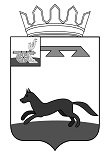 СОВЕТ ДЕПУТАТОВХИСЛАВИЧСКОГО ГОРОДСКОГО ПОСЕЛЕНИЯ ХИСЛАВИЧСКОГО РАЙОНА СМОЛЕНСКОЙ ОБЛАСТИРЕШЕНИЕот 29.06.2021г.                                                                                                               №21О внесении изменений в решение Совета депутатов Хиславичского городского поселения Хиславичского района Смоленской области от 28.02.2018 №113 «О создании Комиссии Представительного органа Хиславичского городского поселения Хиславичского района Смоленской области по противодействию коррупции в отношении лиц, замещающих муниципальные должностиВ соответствии с Федеральным законом от 25 декабря 2008 года № 273-ФЗ «О противодействии коррупции», Федеральным законом от 6 октября 2003 года № 131-ФЗ «Об общих принципах организации местного самоуправления в Российской Федерации», Совет депутатов Хиславичского городского поселения Хиславичского района Смоленской области РЕШИЛ1.Внести в приложение к решению Совета депутатов Хиславичского городского поселения Хиславичского района Смоленской области от 28.02.2018 №113 «О создании Комиссии Представительного органа Хиславичского городского поселения Хиславичского района Смоленской области по противодействию коррупции в отношении лиц, замещающих муниципальные должности», следующие изменения (прилагается):- абзац 3 вместо «Волоцуев Андрей Алексеевич – заместитель Главы муниципального образования Хиславичского городского поселения» читать «Рогатнева Наталья Викторовна – заместитель Главы муниципального образования Хиславичского городского поселения Хиславичского района Смоленской области»2. Настоящее решение вступает в силу после подписания и подлежит размещению на сайте Администрации муниципального образования «Хиславичский район» Смоленской области http://hislav.admin-smolensk.ru в сети Интернет.Глава муниципального образованияХиславичского городского поселенияХиславичского района Смоленской области                                                 О.Б.МаханёкПриложениек решению Совета депутатов Хиславичскогогородского поселения Хиславичского районаСмоленской области от 28.02.2018г. №113 (в редакции решения от 29.06.2021 №21)Комиссия Представительного органа Хиславичского городского поселения Хиславичского района Смоленской области по противодействию коррупции в отношении лиц, замещающих муниципальные должностиМаханёк Олег Борисович – Глава муниципального образованияХиславичского городского поселения Хиславичского района Смоленской областиЗлатарева Татьяна Николаевна – Председатель Контрольно-ревизионной комиссии муниципального образования«Хиславичский район» Смоленской областиРогатнева Наталья Викторовна – заместитель Главы муниципальногообразования Хиславичского городского поселения Хиславичского района Смоленской областиАсалиева Наиля Тельман кызы – старший менеджер Советадепутатов Хиславичского городского поселения Хиславичского района Смоленской области